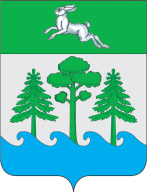 АДМИНИСТРАЦИЯ ГОРОДА КОНАКОВО=========================================================ПОСТАНОВЛЕНИЕ29.01.2014г.                    г. Конаково                                           № 50«О подготовке проекта внесения изменений в Правила землепользования и застройки в городском поселении город Конаково»В соответствии с Федеральным Законом №131 «Об общих принципах организации  местного самоуправления в Российской Федерации» от 06.10.2003г., Градостроительным Кодексом  Российской Федерации от 29.12.2004г. (с последующими изменениями и дополнениями), Уставом муниципального образования «город Конаково» Конаковского района  Тверской области.В целях создания условий  для устойчивого развития территории городского поселения «город Конаково», сохранения окружающей среды и объектов культурного наследия, создания условий для планировки территорий Муниципального  образования, обеспечения прав и законных  интересов физических и юридических лиц, в том числе правообладателей земельных участков и объектов капитального строительства, создания условий для привлечения инвестиций, в том числе  путем предоставления возможности  наиболее эффективных видов разрешенного использования земельных участков и объектов капитального строительства,ПОСТАНОВЛЯЮ	  1. Комиссии по подготовке проекта Правил землепользования и застройки городского  поселения город Конаково организовать работу по подготовке проекта внесения изменений в Правила землепользования и застройки города  Конаково. 	 2. Комиссии в своей деятельности руководствоваться действующим Законодательством, а также  учитывать мнение населения города Конаково при разработке  проекта внесения изменений в правила землепользования и застройки.  	3. Порядок и сроки проведения работ по подготовке  проекта внесения изменений в правила землепользования и застройки определяется в соответствии  с действующим законодательством  РФ, с учетом результатов публичных слушаний.	4. Этапы градостроительного зонирования устанавливаются в части изменения границы территориальной зоны, 	-  3ПЗ-1 и отнесения земельного участка с кадастровым номером 69:43:0070971:7, расположенного по адресу: Тверская обл., Конаковский район, городское поселение город Конаково, г. Конаково, район Дачного переулка, к указанной территориальной зоне.	5. Отделу архитектуры и градостроительства администрации города Конаково направить копию настоящего постановления заявителям.	6. Отделу организационно- кадровой службы администрации города Конаково опубликовать настоящее решение в газете "Конаковская  панорама" и на официальном сайте органа местного самоуправления (konakovo.in). 	7. Контроль за исполнением настоящего Постановления возложить на Первого Заместителя Главы администрации города Конаково Терешкевич Е.В.	8. Настоящее постановление вступает в силу с момента его принятия.Глава  администрации  города Конаково                                                        О.В. Шаталов        